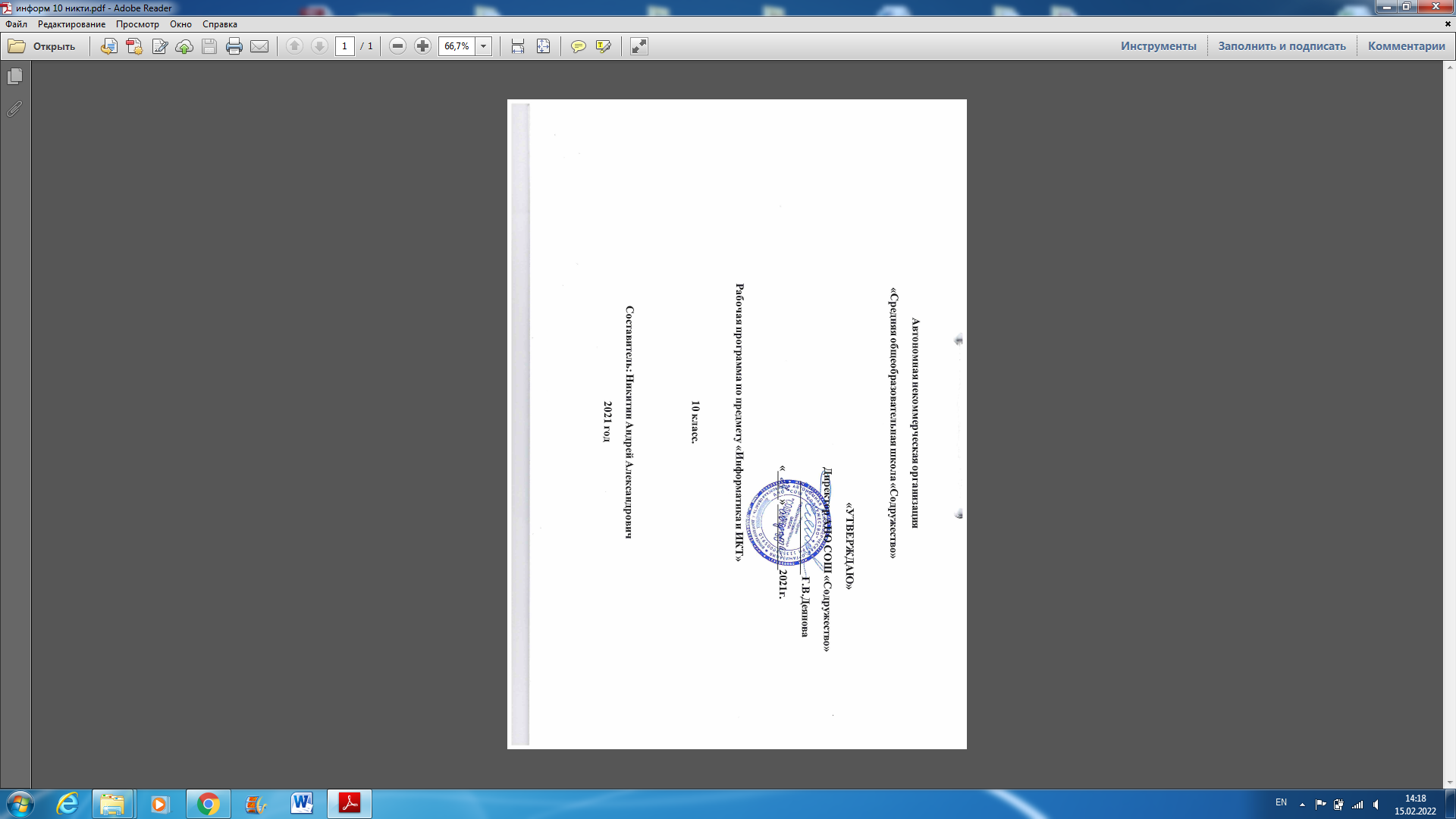 Рабочая программа по информатикесоставлена в соответствии с требованиями Федерального государственного образовательного стандарта среднего общего образования; требованиями к результатам освоения основной образовательной программы, примерной программы курса «Информатика и ИКТ» для 10 классов (базовый уровень), авторской программы «Информатика и ИКТ» И. Г. Семакин, Е.К Хеннер,программы и планирование ФГОС Информатика Программы для основной школы 10 класс Авторы: Семакин И.Г, М.С.Цветкова Издательство БИНОМ. Лаборатория знаний. 2014, учебника Семакина И.Г., Залоговой Л.А. «Информатика и ИКТ» 10 класс ФГОС.Место учебного предмета в учебном планеВ соответствии учебным планом и календарным учебным графиком на изучение курса информатики выделено в 9 классе 34 часа (1 час в неделю). В том числе 3 контрольные работы.В авторскую программу изменения не вносились.УМКУчебно-методический комплект (далее УМК), обеспечивающий обучение курсу информатики, в соответствии с ФГОС, включает:Учебник «Информатика» для 10 класса. Авторы: Семакин И.Г., Хеннер Е.К., Шеина Т.Ю. — М.: БИНОМ. Лаборатория знаний, 2015.Задачник-практикум (в 2 томах). Под редакцией И. Г. Семакина, Е. К. Хеннера. М.: БИНОМ. Лаборатория знаний.Методическое пособие для учителя.Комплект цифровых образовательных ресурсов (далее ЦОР), размещенный в Единой коллекции ЦОР (http://schoolBcollection.edu.ru/)Комплект дидактических материалов для текущего контроля результатов обучения по информатике в основной школе, под ред. И. Г. Семакина (доступ через авторскую мастерскую И.Г. Семакина на сайте методической службы издательства: http://www.metodist.lbz.ru/authors/informatika/2/).Общая характеристика учебного предмета.Цели и задачи курса в 10 классеЦели:освоение системы базовых знаний, отражающих вклад информатики в формирование современной научной картины мира, роль информационных процессов в обществе, биологических и технических системах;овладение умениями применять, анализировать, преобразовывать информационные модели реальных объектов и процессов, используя при этом информационные и коммуникационные технологии (ИКТ), в том числе при изучении других школьных дисциплин;развитие познавательных интересов, интеллектуальных и творческих способностей путем освоения и использования методов информатики и средств ИКТ при изучении различных учебных предметов;воспитание ответственного отношения к соблюдению этических и правовых норм информационной деятельности;приобретение опыта использования информационных технологий в индивидуальной и коллективной учебной и познавательной, в том числе проектной деятельности.Задачи: Мировоззренческая задача: раскрытие роли информации и информационных процессов в природных, социальных и технических системах; понимание назначения информационного моделирования в научном познании мира; получение представления о социальных последствиях процесса информатизации общества.Углубление теоретической подготовки: более глубокие знания в области представления различных видов информации, научных основ передачи, обработки, поиска, защиты информации, информационного моделирования.Расширение технологической подготовки: освоение новых возможностей аппаратных и программных средств ИКТ. Приближение степени владения этими средствами к профессиональному уровню.Приобретение опыта комплексного использования теоретических знаний (из области информатики и других предметов) и средств ИКТ в реализации прикладных проектов, связанных с учебной и практической деятельностью.Формы и методы организации учебного процесса                                Формы организации учебного процесса – индивидуальная, групповая, индивидуально-групповая, фронтальная.    Методы организации учебного процесса.Теоретический материал курса имеет достаточно большой объем. Выделяемого учебным планом времени для его усвоения (1 час в неделю) недостаточно. Для разрешения этого противоречия планируется активно использовать самостоятельную работу учащихся с учебником. В качестве контрольных (домашних) заданий используются вопросы и задания, расположенные в конце каждого параграфа. Ответы на вопросы и выполнение заданий оформляются письменно.Методика обучения в большей степени ориентирована на индивидуальный подход, чтобы каждый ученик получил наибольший результат от обучения в меру своих возможностей и интересов. С этой целью используется резерв самостоятельной работы учащихся во вне урочное время, а также резерв домашнего компьютера.Формы контроляПо программе предусмотрено 3 контрольных работы, заключающих изучение каждой из основных тем. Контрольные работы имеют целью проверку уровня усвоения изучаемого материала. Промежуточные виды контроля включают в себя практические работы, взаимоконтроль, самоконтроль, фронтальный опрос, решение заданий. ПЛАНИРУЕМЫЕ РЕЗУЛЬТАТЫ ОСВОЕНИЯ УЧЕБНОГО ПРЕДМЕТА «ИНФОРМАТИКА» В 10 КЛАССЕСтандарт устанавливает требования к результатам освоения обучающимися основной образовательной программы основного общего образования: личностным, включающим готовность и способность обучающихся к саморазвитию и личностному самоопределению, сформированность их мотивации к обучению и целенаправленной познавательной деятельности, системы значимых социальных и межличностных отношений, ценностно-смысловых установок, отражающих личностные и гражданские позиции в деятельности, социальные компетенции, правосознание, способность ставить цели и строить жизненные планы, способность к осознанию российской идентичности в поликультурном социуме;метапредметным, включающим освоенные обучающимися межпредметные понятия и универсальные учебные действия (регулятивные, познавательные, коммуникативные), способность их использования в учебной, познавательной и социальной практике, самостоятельность планирования и осуществления учебной деятельности и организации учебного сотрудничества с педагогами и сверстниками, построение индивидуальной образовательной траектории;предметным,  включающим освоенные обучающимися в ходе изучения учебного предмета умения специфические для данной предметной области, виды деятельности по получению нового знания в рамках учебного предмета, его преобразованию и применению в учебных, учебно-проектных и социально-проектных ситуациях, формирование научного типа мышления, научных представлений о ключевых теориях, типах и видах отношений, владение научной терминологией, ключевыми понятиями, методами и приемами.Программа позволяет добиваться следующих результатов освоения образовательной программы основного общего образования:Личностные результаты освоения образовательной программы:1) сформированность мировоззрения, соответствующего современному уровню развития науки и общественной практики;2) сформированность навыков сотрудничества со сверстниками, детьми младшего возраста, взрослыми в образовательной, общественно полезной, учебно-исследовательской, проектной и других видах деятельности;3) бережное, ответственное и компетентное отношение к физическому и психологическому здоровью как собственному, так и других людей, умение оказывать первую помощь;4) готовность и способность к образованию, в том числе самообразованию, на протяжении всей жизни; сознательное отношение к непрерывному образованию как условию успешной профессиональной и общественной деятельности; осознанный выбор будущей профессии и возможностей реализации собственных жизненных планов.Метапредметные результаты освоения образовательной программы:1) умение самостоятельно определять цели и составлять планы; самостоятельно осуществлять, контролировать и корректировать учебную и внеучебную (включая внешкольную) деятельность; использовать все возможные ресурсы для достижения целей; выбирать успешные стратегии в различных ситуациях;2) умение продуктивно общаться и взаимодействовать в процессе совместной деятельности, учитывать позиции другого, эффективно разрешать конфликты;3) готовность и способность к самостоятельной информационно-познавательной деятельности, включая умение ориентироваться в различных источниках информации, критически оценивать и интерпретировать информацию, получаемую из различных источников;4) владение навыками познавательной рефлексии как осознания совершаемых действий и мыслительных процессов, их результатов и оснований, границ своего знания и незнания, новых познавательных задач и средств их достижения.Предметные результаты освоения образовательной программы:1) сформированность представлений о роли информации и связанных с ней процессов в окружающем мире;2) владение навыками алгоритмического мышления и понимание необходимости формального описания алгоритмов;3) владение умением понимать программы, написанные на выбранном для изучения универсальном алгоритмическом языке высокого уровня; владение знанием основных конструкций программирования; владение умением анализировать алгоритмы с использованием таблиц;4) владение стандартными приемами написания на алгоритмическом языке программы для решения стандартной задачи с использованием основных конструкций программирования и отладки таких программ;5) сформированность представлений о способах хранения и простейшей обработке данных;6) сформированность базовых навыков и умений по соблюдению требований техники безопасности, гигиены и ресурсосбережения при работе со средствами информатизации.В результате изучения курса информатики в 10 классе обучающиеся должны      знать/понимать:понятия: информация, информатика;виды информационных процессов; примеры источников и приемников информации;единицы измерения количества информации, скорости передачи информации и соотношения между ними;сущность алфавитного подхода к измерению информации назначение и функции используемых информационных и коммуникационных технологий; представление числовой, текстовой, графической, звуковой информации в компьютере;что такое алгоритм управления; какова роль алгоритма в системах управления;в чем состоят основные свойства алгоритма;способы записи алгоритмов: блок-схемы, учебный алгоритмический язык;основные алгоритмические конструкции: следование, ветвление, цикл; структуры алгоритмов;назначение вспомогательных алгоритмов; технологии построения сложных алгоритмов: метод последовательной детализации и сборочный (библиотечный) метод.основные виды и типы величин;назначение языков программирования и систем программированияуметь:решать задачи на измерение информации, заключенной в тексте, с позиций алфавитного подхода, рассчитывать объем информации, передаваемой по каналам связи, при известной скорости передачи;выполнять пересчет количества информации и скорости передачи информации в разные единицы;представлять числовую информацию в двоичной системе счисления, производить арифметические действия над числами в двоичной системе счисления; пользоваться языком блок-схем, понимать описания алгоритмов на учебном алгоритмическом языке;выполнить трассировку алгоритма для известного исполнителя;составлять линейные, ветвящиеся и циклические алгоритмы управления учебным исполнителем;выделять подзадачи; определять и использовать вспомогательные алгоритмы.работать с готовой программой на одном из языков программирования высокого уровня;составлять несложные линейные, ветвящиеся и циклические программы;составлять несложные программы обработки одномерных массивов;отлаживать и исполнять программы в системе программирования.СОДЕРЖАНИЕ УЧЕБНОГО ПРЕДМЕТАИнформатика – это наука о закономерностях протекания информационных процессов в системах различной природы, о методах, средствах и технологиях автоматизации информационных процессов. Она способствует формированию современного научного мировоззрения, развитию интеллектуальных способностей и познавательных интересов школьников; освоение базирующихся на этой науке информационных технологий необходимых школьникам, как в самом образовательном процессе, так и в их повседневной и будущей жизни.Приоритетными объектами изучения информатики в старшей школе являются информационные системы, преимущественно автоматизированные информационные системы, связанные с информационными процессами, и информационные технологии, рассматриваемые с позиций системного подхода.Это связано с тем, что базовый уровень старшей школы, ориентирован, прежде всего, на учащихся – гуманитариев. При этом, сам термин "гуманитарный" понимается как синоним широкой, "гуманитарной", культуры, а не простое противопоставление "естественнонаучному" образованию. При таком подходе важнейшая роль отводиться методологии решения нетиповых задач из различных образовательных областей. Основным моментом этой методологии является представления данных в виде информационных систем и моделей с целью последующего использования типовых программных средств.Это позволяет:обеспечить преемственность курса информатики основной и старшей школы (типовые задачи – типовые программные средства в основной школе; нетиповые задачи – типовые программные средства в рамках базового уровня старшей школы);систематизировать знания в области информатики и информационных технологий, полученные в основной школе, и углубить их с учетом выбранного профиля обучения;заложить основу для дальнейшего профессионального обучения, поскольку современная информационная деятельность носит, по преимуществу, системный характер;сформировать необходимые знания и навыки работы с информационными моделями и технологиями, позволяющие использовать их при изучении других предметов. В предлагаемом курсе информатики выделяются следующие разделы.                                                                              .                                              ИнформацияИнформация. Представление информации. Измерение информации. Представление чисел в компьютере. Представление текста, изображения и звука в компьютере.Информационные процессы Хранение и передача информации. Обработка информации и алгоритмы. Автоматическая обработка информации. Информационные процессы в компьютере. ПрограммированиеАлгоритмы, структуры алгоритмов, структурное программирование. Программирование линейных алгоритмов. Логические величины и выражения, программирование ветвлений. Программирование циклов. Подпрограммы. Работа с массивами. Работа с символьной информацией.Требования к уровню подготовки учащихся 10 класса установлены Государственным стандартом основного общего образования в соответствии с обязательным минимумом содержания.     Тема 1.  «Информация» (12 часов) Обязательный минимум содержания образовательной области информатикаИнформация. Представление информации. Измерение информации. Представление чисел в компьютере. Представление текста, изображения и звука в компьютере.Требования к уровню подготовки обучающихсяУченик научится:Уметь определять в конкретном процессе передачи информации источник, приемник, канал.Уметь кодировать и декодировать сообщения, используя простейшие коды.Уметь измерять информационный объем текста в байтах.Уметь пересчитывать количество информации в различных единицах (битах, байтах, Кб, Мб, Гб).Уметь осуществлять поиск информации в сети Интернет с использованием простых запросов (по одному признаку). Ученик получит возможность научиться:Уметь использовать основные методы кодирования и декодирования данных и информацию о причинах искажения данных при их передаче.Обучающиеся должны знать и понимать: Три философские концепции информации.Понятие информации в частных науках: нейрофизиологии, генетике, кибернетике, теории информации.Что такое язык представления информации, какие бывают языки.Понятия «кодирование» и «декодирование» информации.Примеры технических систем кодирования информации: азбука Морзе, телеграфный код Бодо.Понятия «шифрование», «дешифрование».Сущность объемного (алфавитного) подхода к измерению информации.Определение бита с позиции алфавитного подхода.Связь между размером алфавита и информационным весом символа (в приближении равновероятности символов).Связь между единицами измерения информации: бит, байт, Кб, Мб, Гб.Сущность содержательного (вероятностного) подхода к измерению информации.Определение бита с позиции содержания сообщения.Основные принципы представления данных в памяти компьютера.Представление целых чисел.Диапазоны представления целых чисел без знака и со знаком.Принципы представления вещественных чисел.Способы кодирования текста в компьютере.Способы представление изображения; цветовые модели.В чем различие растровой и векторной графики.Способы дискретного (цифрового) представление звука.Обучающиеся должны уметь: Решать задачи на измерение информации, заключенной в тексте, с позиции алфавитного подхода (в приближении равной вероятности символов).Решать несложные задачи на измерение информации, заключенной в сообщении, используя содержательный подход (в равновероятном приближении).Выполнять пересчет количества информации в разные единицы.Получать внутреннее представление целых чисел в памяти компьютера. Определять по внутреннему коду значение числа.Вычислять размет цветовой палитры по значению битовой глубины цвета.Вычислять объем цифровой звукозаписи по частоте дискретизации, глубине кодирования и времени записи.Тема 2.  «Информационные процессы» (5 часов)Обязательный минимум содержания образовательной области информатикаХранение и передача информации. Обработка информации и алгоритмы. Автоматическая обработка информации. Информационные процессы в компьютере.Требования к уровню подготовки обучающихсяУченик научится:Уметь выбирать и запускать нужную программу.Уметь работать с основными элементами пользовательского интерфейса: использовать меню, обращаться за справкой, работать с окнами (изменять размеры и перемещать окна, реагировать на диалоговые окна).Уметь вводить информацию в компьютер с помощью клавиатуры (приёмы квалифицированного клавиатурного письма), мыши и других технических средств.Ученик получит возможность научиться:Уметь работать с библиотеками программ.Уметь разрабатывать математические объекты информатики, в том числе логические формулы и схемы.Обучающиеся должны знать: Историю развития носителей информации.Современные (цифровые, компьютерные) типы носителей информации и их основные характеристики.Модель К. Шеннона передачи информации по техническим каналам связи.Основные характеристики каналов связи: скорость передачи, пропускная способность.Понятие «шум» и способы защиты от шума.Основные типы задач обработки информации.Понятие исполнителя обработки информации.Понятие алгоритма обработки информации.Что такое «алгоритмические машины» в теории алгоритмов. Определение и свойства алгоритма управления алгоритмической машиной.Устройство и систему команд алгоритмической машины Поста.Этапы истории развития ЭВМ.Что такое фон-неймановская архитектура ЭВМ.Для чего используются периферийные процессоры (контроллеры).Архитектуру персонального компьютера.Основные принципы архитектуры суперкомпьютеров.Обучающиеся должны уметь: Сопоставлять различные цифровые носители по их техническим свойствам.Рассчитывать объем информации, передаваемой по каналам связи, при известной скорости передачи.По описанию системы команд учебного исполнителя составлять алгоритмы управления его работой.Составлять алгоритмы решения несложных задач для управления машиной Поста.Тема 3.  «Программирование обработки информации» (16 часов) Обязательный минимум содержания образовательной области    информатикаАлгоритмы, структуры алгоритмов, структурное программирование.Программирование линейных алгоритмов. Логические величины и выражения, программирование ветвлений.Программирование циклов. Подпрограммы. Работа с массивами. Работа с символьной информацией.Требования к уровню подготовки обучающихся Ученик научится:Уметь читать и понимать простейшие программы, написанные на выбранном для изучения универсальном алгоритмическом языке высокого уровня. Уметь составлять и анализировать несложные алгоритмические структуры.Уметь использовать готовые прикладные компьютерные программы в соответствии с типом решаемых задач и по выбранной специализации.                                                                        Уметь создавать на алгоритмическом языке программы для решения типовых задач базового уровня из различных предметных областей с использованием основных алгоритмических конструкций.Ученик получит возможность научиться:Уметь применять навыки и опыт разработки программ в выбранной среде программирования, включая тестирование и отладку программ.Уметь использовать универсальный язык программирования высокого уровня (по выбору) и представления о базовых типах данных и структурах данных.Обучающиеся должны знать и понимать: Этапы решения задачи на компьютере.Что такое исполнитель алгоритмов, система команд исполнителя.Какими возможностями обладает компьютер как исполнитель алгоритмов.Систему команд компьютера.Классификацию структур алгоритмовОсновные принципы структурного программирования.Систему типов данных в Паскале.Операторы ввода и вывода.Правила записи арифметических выражений на Паскале.Оператор присваивания.Структуру программы на Паскале.Логический тип данных, логические величины, логические операции.Правила записи и вычисления логических выражений.Условный оператор if.Оператор выбора select case.Различие между циклом с предусловием и циклом с постусловием.Различие между циклом с заданным числом повторений и итерационным циклом.Операторы цикла while и repeat – until.Оператор цикла с параметром for.Порядок выполнения вложенных циклов.Понятия вспомогательного алгоритма и подпрограммы.Правила описания и использования подпрограмм-функций.Правила описания и использования подпрограмм-процедур.Правила описания массивов на Паскале.Правила организации ввода и вывода значений массива.Правила программной обработки массивов.Правила описания символьных величин и символьных строк.Основные функции и процедуры Паскаля для работы с символьной информацией. Обучающиеся должны уметь: Описывать алгоритмы на языке блок-схем и на учебном алгоритмическом языке.Выполнять трассировку алгоритма с использованием трассировочных таблиц.Составлять программы линейных вычислительных алгоритмов на Паскале.Программировать ветвящиеся алгоритмов с использованием условного оператора и оператора ветвления.Программировать на Паскале циклические алгоритмы с предусловием, с постусловием, с параметром.Программировать итерационные циклы.Программировать вложенные циклы.Выделять подзадачи и описывать вспомогательные алгоритмы.Описывать функции и процедуры на Паскале.Записывать в программах обращения к функциям и процедурам.Составлять типовые программы обработки массивов: заполнение массива, поиск и подсчет элементов, нахождение максимального и минимального значений, сортировки массива и др.Решать типовые задачи на обработку символьных величин и строк символов.Тематическое планированиеКалендарно-тематическое планированиеУМКУчебно-методический комплект (далее УМК), обеспечивающий обучение курсу информатики, в соответствии с ФГОС, включает:Учебник «Информатика» для 10 класса. Авторы: Семакин И.Г., Хеннер Е.К., Шеина Т.Ю. — М.: БИНОМ. Лаборатория знаний, 2015.Задачник-практикум (в 2 томах). Под редакцией И. Г. Семакина, Е. К. Хеннера. М.: БИНОМ. Лаборатория знаний.Методическое пособие для учителя.Комплект цифровых образовательных ресурсов (далее ЦОР), размещенный в Единой коллекции ЦОР (http://schoolBcollection.edu.ru/)Комплект дидактических материалов для текущего контроля результатов обучения по информатике в основной школе, под ред. И. Г. Семакина (доступ через авторскую мастерскую И.Г. Семакина на сайте методической службы издательства: http://www.metodist.lbz.ru/authors/informatika/2/).№ п/пНазвание темыКоличество часовСодержаниеФормы организации учебных занятий.Виды учебной деятельности1Информация12Информация. Представление информации. Измерение информации. Представление чисел в компьютере. Представление текста, изображения и звука в компьютере.Формы организации: фронтальная, индивидуальная, групповая.Уметь определять в конкретном процессе передачи информации источник, приемник, канал.Уметь кодировать и декодировать сообщения, используя простейшие коды.Уметь измерять информационный объем текста в байтах.Уметь пересчитывать количество информации в различных единицах (битах, байтах, Кб, Мб, Гб).Уметь осуществлять поиск информации в сети Интернет с использованием простых запросов (по одному признаку).2Информационные процессы 5Хранение и передача информации. Обработка информации и алгоритмы. Автоматическая обработка информации. Информационные процессы в компьютере. Формы организации: фронтальная, индивидуальная, групповая.Уметь выбирать и запускать нужную программу.Уметь работать с основными элементами пользовательского интерфейса: использовать меню, обращаться за справкой, работать с окнами (изменять размеры и перемещать окна, реагировать на диалоговые окна).Уметь вводить информацию в компьютер с помощью клавиатуры (приёмы квалифицированного клавиатурного письма), мыши и других технических средств.3Программирование обработки информации 17Алгоритмы, структуры алгоритмов, структурное программирование. Программирование линейных алгоритмов. Логические величины и выражения, программирование ветвлений. Программирование циклов. Подпрограммы. Работа с массивами. Работа с символьной информацией.Формы организации: фронтальная, индивидуальная, групповая.Уметь читать и понимать простейшие программы, написанные на выбранном для изучения универсальном алгоритмическом языке высокого уровня. Уметь составлять и анализировать несложные алгоритмические структуры.Уметь использовать готовые прикладные компьютерные программы в соответствии с типом решаемых задач и по выбранной специализации.                                                                        Уметь создавать на алгоритмическом языке программы для решения типовых задач базового уровня из различных предметных областей с использованием основных алгоритмических конструкций.Всего34№п/пТема урока Тема урока Тема урока Количество часовДата проведенияДата проведения№п/пТема урока Тема урока Тема урока ПланКорректировка1. Информация (12 часов)1. Информация (12 часов)1Введение. Структура информатики. Техника безопасности и организация рабочего местаВведение. Структура информатики. Техника безопасности и организация рабочего местаВведение. Структура информатики. Техника безопасности и организация рабочего места12Понятие информации. Представление информации, языки, кодирование.Понятие информации. Представление информации, языки, кодирование.Понятие информации. Представление информации, языки, кодирование.13Практическая работа "Шифрование данных"Практическая работа "Шифрование данных"Практическая работа "Шифрование данных"14Измерение информации. Объемный подходИзмерение информации. Объемный подходИзмерение информации. Объемный подход15Измерение информации. Содержательный подход.Измерение информации. Содержательный подход.Измерение информации. Содержательный подход.16Практическая работа «Измерение информации»Практическая работа «Измерение информации»Практическая работа «Измерение информации»17Представление чисел в компьютере.Представление чисел в компьютере.Представление чисел в компьютере.18Практическая работа «Представление чисел»Практическая работа «Представление чисел»Практическая работа «Представление чисел»19Представление текста, изображения и звука в компьютереПредставление текста, изображения и звука в компьютереПредставление текста, изображения и звука в компьютере110Практическая работа «Представление текстов. Сжатие текстов»Практическая работа «Представление текстов. Сжатие текстов»Практическая работа «Представление текстов. Сжатие текстов»111Практическая работа «Представление изображения и звука»Практическая работа «Представление изображения и звука»Практическая работа «Представление изображения и звука»112Контрольная работа по теме «Информация». Хранение и передача информацииКонтрольная работа по теме «Информация». Хранение и передача информацииКонтрольная работа по теме «Информация». Хранение и передача информации12. Информационные процессы (5 часов)2. Информационные процессы (5 часов)13Обработка информации и алгоритмы. Практическая работа «Управление алгоритмическим исполнителем»Обработка информации и алгоритмы. Практическая работа «Управление алгоритмическим исполнителем»Обработка информации и алгоритмы. Практическая работа «Управление алгоритмическим исполнителем»114Автоматическая обработка информацииАвтоматическая обработка информацииАвтоматическая обработка информации115Практическая работа «Автоматическая обработка данных»Практическая работа «Автоматическая обработка данных»Практическая работа «Автоматическая обработка данных»116Информационные процессы в компьютереИнформационные процессы в компьютереИнформационные процессы в компьютере117Контрольная работа по теме «Информационные процессы». Алгоритмы, структура алгоритмов.Контрольная работа по теме «Информационные процессы». Алгоритмы, структура алгоритмов.Контрольная работа по теме «Информационные процессы». Алгоритмы, структура алгоритмов.13. Программирование обработки информации (16 часов)3. Программирование обработки информации (16 часов)3. Программирование обработки информации (16 часов)18Программирование линейных алгоритмов.Программирование линейных алгоритмов.Программирование линейных алгоритмов.119Практическая работа «Программирование линейных алгоритмов»Практическая работа «Программирование линейных алгоритмов»Практическая работа «Программирование линейных алгоритмов»120Логические величины и выражения, программирование ветвленийЛогические величины и выражения, программирование ветвленийЛогические величины и выражения, программирование ветвлений121Практическая работа «Программирование логических выражений»Практическая работа «Программирование логических выражений»Практическая работа «Программирование логических выражений»122Практическая работа «Программирование ветвящихся алгоритмов»Практическая работа «Программирование ветвящихся алгоритмов»Практическая работа «Программирование ветвящихся алгоритмов»123Программирование цикловПрограммирование цикловПрограммирование циклов124Практическая работа «Программирование циклических алгоритмов»Практическая работа «Программирование циклических алгоритмов»Практическая работа «Программирование циклических алгоритмов»125Практическая работа «Программирование циклических алгоритмов»Практическая работа «Программирование циклических алгоритмов»Практическая работа «Программирование циклических алгоритмов»126ПодпрограммыПодпрограммыПодпрограммы127Практическая работа «Программирование с использованием подпрограмм»Практическая работа «Программирование с использованием подпрограмм»Практическая работа «Программирование с использованием подпрограмм»128Массивы. Типовые задачи обработки массивовМассивы. Типовые задачи обработки массивовМассивы. Типовые задачи обработки массивов129Практическая работа «Программирование обработки одномерных массивов»Практическая работа «Программирование обработки одномерных массивов»Практическая работа «Программирование обработки одномерных массивов»130Практическая работа «Программирование обработки двумерных массивов»Практическая работа «Программирование обработки двумерных массивов»Практическая работа «Программирование обработки двумерных массивов»131Работа с символьной информациейРабота с символьной информациейРабота с символьной информацией132Практическая работа «Программирование обработки строк символов»Практическая работа «Программирование обработки строк символов»Практическая работа «Программирование обработки строк символов»133Контрольная работа по теме «Программирование»Контрольная работа по теме «Программирование»Контрольная работа по теме «Программирование»134Итоговый урокИтоговый урокИтоговый урок1